Due to a breakdown in industrial relations with management and the ongoing attacks at various levels. This branch call on the General secretary to advise LUL that we are now in dispute and instruct the NEC TO Ballot “ALL” LUL fleet members for strike action and action short of strike.This action has been called due to management breaching the agreed machineries, our Main agreement, and long standing local agreements, namelyNot consulting or negotiating with this in union in in relation to reducing staffing levels within fleet contrary to section 6.1.1 of the main agreement.Breaching the night tube agreement to recruit an additional 8 staff on the central which management have reneged on.Actively obstructing the reps from carrying out there official duties.Failure to follow correct process when seeking roster changes.Removing a very long and established practice of “phone in days” throughout fleet without full and meaningful consultations.The RMT will always be open to discussion with management to try and resolve these issues. But unless we stand up and fight for our agreements both main and local we will have no agreements left with which to defend ourselves. Management will systematically rip them apart. Therefore we URGE ALL members to vote YES on strike action and action short of strike in the forth coming ballot. For more information please don’t hesitate to contact us.              Your union will never stop fighting to defend your agreements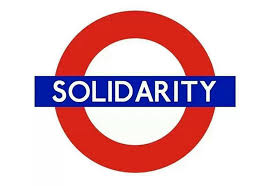 